Развивайка от ihappymama.ru / Сказки Сутеева читатьПод грибом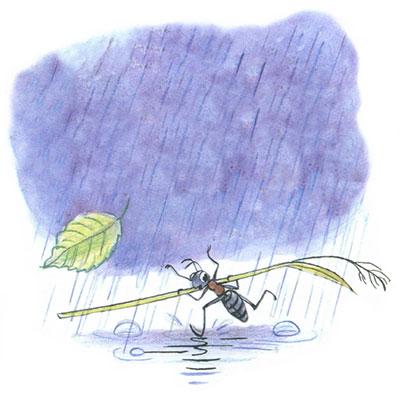 Как-то раз застал Муравья сильный дождь.Куда спрятаться?Увидел Муравей на полянке маленький грибок, добежал до него и спрятался под его шляпкой.Сидит под грибом — дождь пережидает.А дождь идёт всё сильнее и сильнее…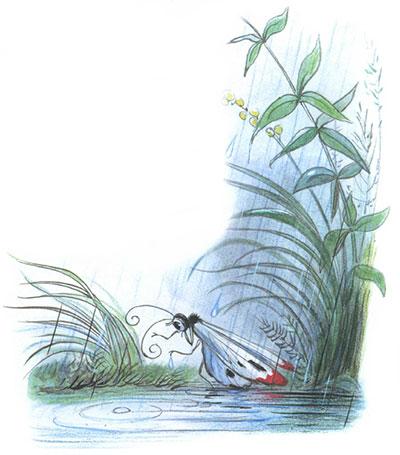 Ползёт к грибу мокрая Бабочка:— Муравей, Муравей, пусти меня под грибок! Промокла я — лететь не могу!— Куда же я пущу тебя? — говорит муравей. — Я один тут кое-как уместился.— Ничего! В тесноте, да не в обиде.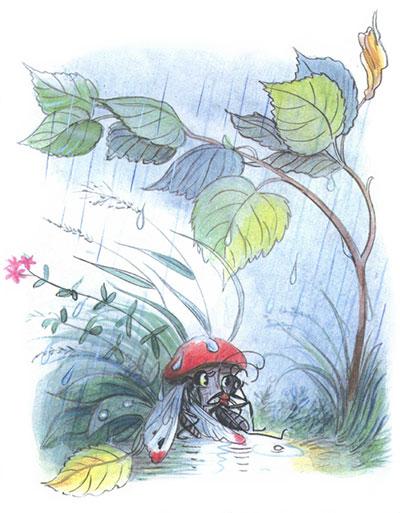 Пустил Муравей Бабочку под грибок.А дождь ещё сильнее идёт…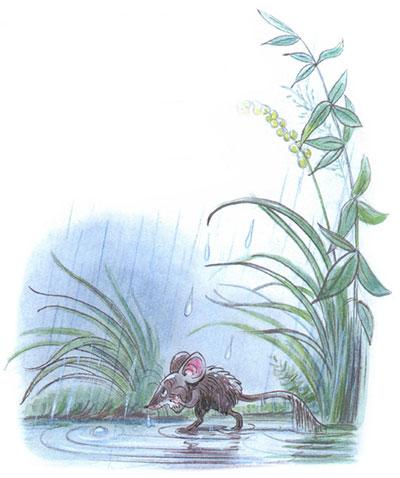 Бежит мимо Мышка:— Пустите меня под грибок! Вода с меня ручьём течёт.— Куда же мы тебя пустим? Тут и места нет.— Потеснитесь немножко!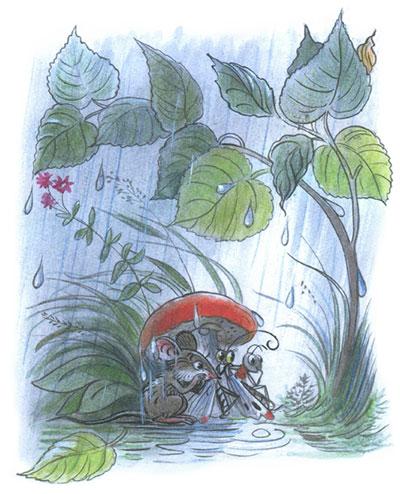 Потеснились — пустили Мышку под грибок.А дождь всё льёт и не перестаёт…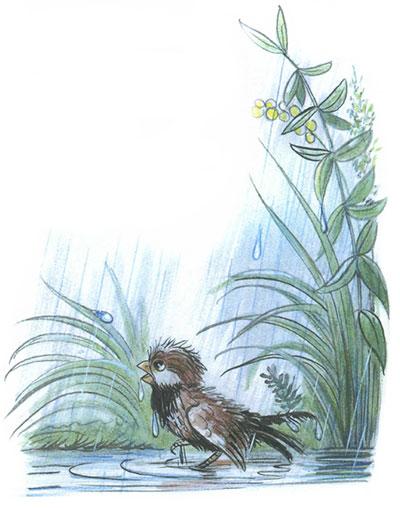 Мимо гриба Воробей скачет и плачет:— Намокли перышки, устали крылышки! Пустите меня под грибок обсохнуть, отдохнуть, дождик переждать!— Тут и места нет.— Подвиньтесь, пожалуйста!— Ладно.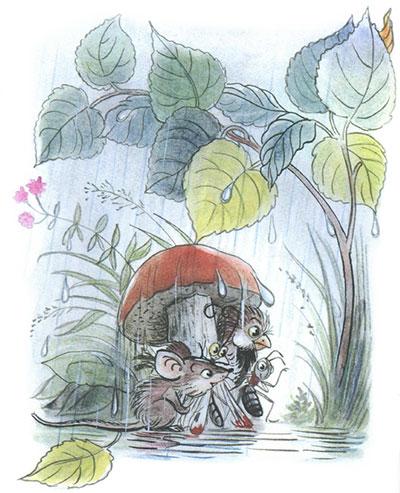 Подвинулись — нашлось Воробью место.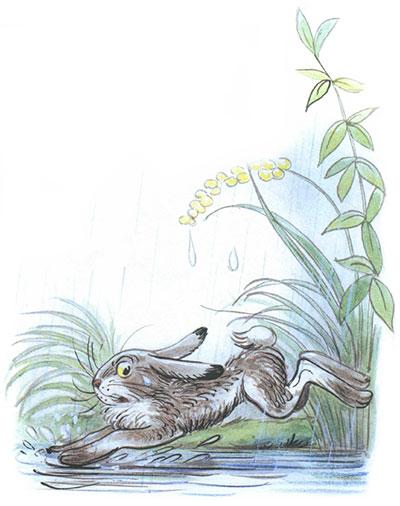 А тут Заяц на полянку выскочил, увидел гриб.— Спрячьте, — кричит, — спасите! За мной Лиса гонится!..— Жалко Зайца, — говорит Муравей. — Давайте ещё потеснимся.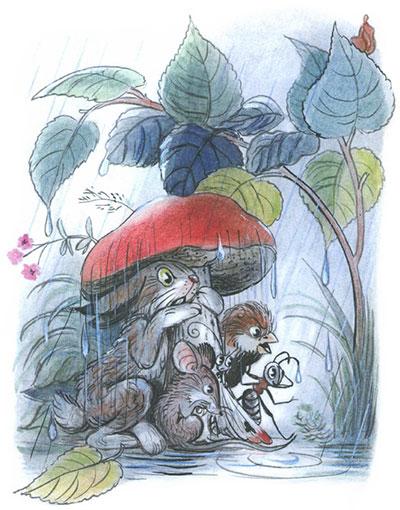 Только спрятали Зайца — Лиса прибежала.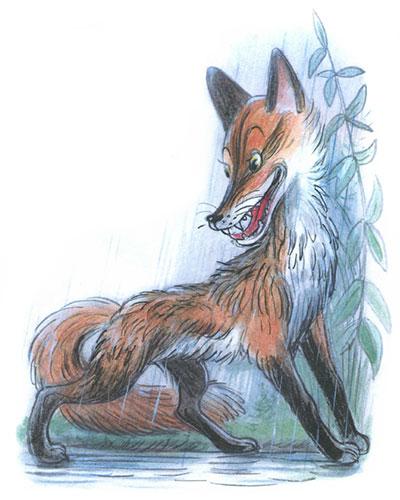 — Зайца не видели? — спрашивает.— Не видели.Подошла Лиса поближе, понюхала:— Не тут ли он спрятался?— Где ему тут спрятаться!Махнула Лиса хвостом и ушла.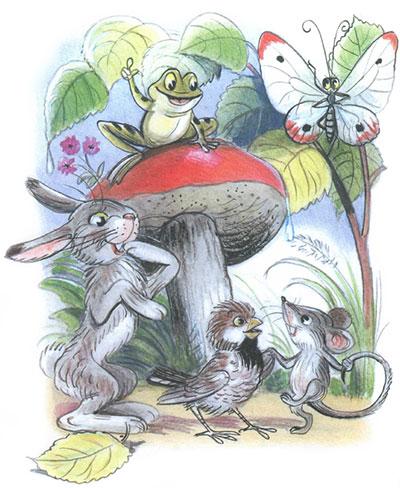 К тому времени дождик прошёл — солнышко выглянуло. Вылезли все из-под гриба — радуются.Муравей задумался и говорит:— Как же так? Раньше мне одному под грибом тесно было, а теперь всем пятерым место нашлось!— Ква-ха-ха! Ква-ха-ха! — засмеялся кто-то.Все посмотрели: на шляпке гриба сидит Лягушка и хохочет:— Эх, вы! Гриб-то…Не досказала и ускакала.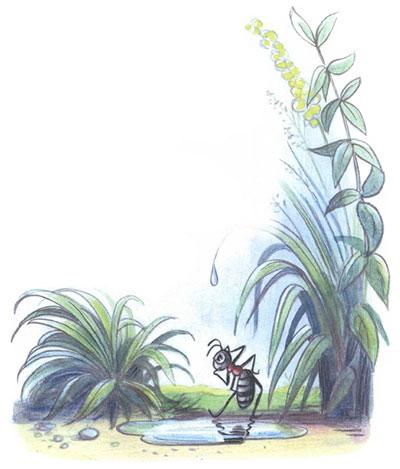 Посмотрели все на гриб и тут догадались, почему сначала одному под грибом тесно было, а потом и пятерым место нашлось.А вы догадались?